مقياس المعلوماتيةطلبة ماستر 1، لسانيات تطبيقية (ف1، ف2)أعمال السداسي الثاني (2019/2020)الهادي شريفيبخصوص مقياسنا، وعن الأعمال التطبيقية الحاسوبية اللغوية التي نحن بصدد الاشتغال عليها،فقد تمّ توزيع الأفعال على الفِرق حسب الحقول، وعلى كلّ فرقة أن تبدأ أولا بتنقيح قائمة أفعالها حسب القواعد الإجرائية التي اتفقنا عليها وهي:استبعاد الأفعال غير الثلاثية،استبعاد الأفعال الخارجة عن الحقل الدلالي.وثانيا البحث عن المعاني المختلفة لكلّ فعل من المراجع المذكورة، وكذلك الشّواهد أو الأمثلة السياقية، وأثناء ذلك، يجب العمل بالقاعدة الثالثة التالية: لا نتبنّى الا المعاني الحقيقية ولا نأخذ بعين الاعتبار المعاني المجازية. أمّا الفرقة التي ليس لديها أفعال خاصة بحقلها الدلالي لكي تشتغل عليها، فقد قمتُ بوضع قائمة الأفعال الثلاثية المجردة على الرابط التالي، وما عليها الا استخراج الأفعال الخاصة بحقلها الدلالي من هذه القائمة.رابط قائمة الأفعال الثلاثية المجردة المُستنبطة من المعجم الوسيط:https://drive.google.com/drive/folders/1NMeJQTFk_ON3scsl-5sFwVBFGxel5Jdoوهنا قائمة الأفعال بِحسبِ الحقول الدلالية، وبعدها شرح لطريقة العمل التطبيقي الحاسوبي:حقل الكلام:حقل العلاقات الإنسانية:حقل الأكل والشرب 1:حقل الأكل والشرب2:حقل العنف:حقل أفعال الشعور والإدراك والأحاسيس:حقل الحركة والسكون:حقل البيع والشراء والمعاملات التجارية:حقل الزمن والوقت والحالة:حقل أفعال الظواهر الطبيعية وعلاقة الانسان بالكون:حقل الأخلاق:الحقل الدلالي للدراسة والتعليم وطلب العلم والبحث:حقل أفعال الحرف والمهن والصناعات:حقل الجمع واللّم:حقل التجريد:طريقة العملﻣﺼﺎﺩﺭ المعاني: ﻣﻌﺠﻤﺎﺕ ﺍﻟﻠﻐﺔ ﺍﻟﻌﺮﺑﻴﺔ، ﺍﻟﻘﺪﳝﺔ ﻭﺍﳊﺪﻳﺜﺔ.ﻭﺍﳉﺪﻳﺮ ﺑﺎﻟﺬﻛﺮ ﺃﻥّ ﻣﻌﻈﻢ ﻫﺬﻩ ﺍﳌﺼﺎﺩﺭ ﻣﺘﻮﻓﺮ ﻋﻠﻰ ﻣﻮﺍﻗﻊ  ﳐﺘﻠﻔﺔ ﰲ الشابكة، ﻭﻫﺬﺍ ﻳﺴﻬّﻞ ﻋﻤﻠﻴﺔ ﺍﺳﺘﻼﻝ ﺍﳌﻌﺎﺭﻑ ﺍﳌﻌﺠﻤﻴﺔ ﻣﻦ ﻣﻈﺎﻧِّﻬﺎ، ﻋﻠﻰ ﺃﻧﻪ ﻟﻴﺲ ﻣﻦ ﺍﻟﻀﺮﻭﺭﻱ ﺃﻥ ﻧﺄﺧﺬ هﺬﻩ ﺍﳌصادر ﲨﻴﻌﻬا؛ ﻓﺒﻌﻀﻬﺎ ﺃﺳﺎﺳﻲ، ﻭﺑﻌﻀﻬﺎ ﺛﺎﻧﻮﻱ ﺫﹸﻛﺮ لمجرﺩ ﺍﻻﺳﺘﺌﻨﺎﺱ، ﻭﻓﻴﻤﺎ ﻳﻠﻲ ﻃﺎﺋﻔﺔ ﻣﻦ ﻫﺬﻩ ﺍﳌﺼﺎﺩﺭ.ﻭﻃﻠﺒا ﻟﻼﺧﺘﺼﺎﺭ، ﻓﻘﺪ ﺫﻛﺮﻧﺎ ﺍﺳﻢ ﺍﳌﺼﺪﺭ ﻭﻣﺆﻟﱢﻔﻪ، ﻭﺃﳘﻠﻨﺎ ﺍﺳﻢ ﺩﺍﺭ ﺍﻟﻨﺸﺮ، ﻭﻣﻜﺎﻥ ﺍﻟﻨﺸﺮ، ﻭﺭﻗﻢ  ﺍﻟﻄﺒﻌﺔ، ﻭﺳﻨﺔ ﺍﻟﻄﺒﻊ، ﻭﱂ ﻧﺮﺗّﺐ ﻫﺬﻩ ﺍﳌﺼﺎﺩﺭ ﺗﺒﻌﺎ ﻷﳘﻴﺘﻬﺎ، ﺑﻞ ﺭﺗﺒﻨﺎﻫﺎ حسب سنة وفاة المؤلف.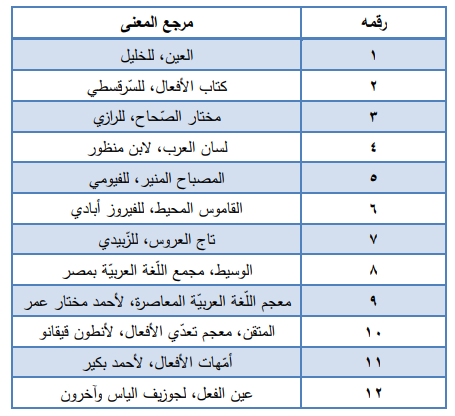 تكون العمل على هذا الشكل:ﺗﻮﺿﻊ ﺍﳌﻌﻠﻮﻣﺎﺕ ﺍﻟﻠﻐﻮﻳﺔ ﺍﳌﺴﺘﻘﺎﺓ ﻣﻦ ﺍﳌﺼﺎﺩﺭ ﺍﻟﺴﺎﺑﻘﺔ ﰲ ﻗﺎﻋﺪﺓ ﻣﻌﻄﻴﺎﺕ أكسل  ﺃﻣﺎ ﻣﻨﻬﺞ ﺍﺳﺘﻘﺎﺀ المعاني ﻓﻴﻌﺘﻤﺪ ﻋﻠﻰ المبادئ ﺍﻵﺗﻴﺔ :• ﻣﻜﺎﻣﻠﺔ ﺍلمعاني والمعلومات اللغوية ﻣﻦ ﺍﳌﺼﺎﺩﺭ ﺍﳌﺬﻛﻮﺭﺓ ﺁﻧﻔﹰﺎ .• ﺗﻼﰲ ﻣﺎ ﻋﻠﻴﻬﺎ ﻣﻦ ﻣﺂﺧﺬ، ﻭﻣﺎ ﻓﻴﻬﺎ ﻣﻦ ﺃﺧﻄﺎﺀ  • ﺍﺳﺘﺒﻌﺎﺩ ﺍﳌﻌﺎﱐ ﻏﲑ ﺍﻟﺸﺎﺋﻌﺔ ﻭﻏﲑ ﺍﳌﺄﻟﻮﻓﺔ .• ﺇﻏﻨﺎﺀ معاني الأفعال ﺑﺎﻷﻣﺜﻠﺔ ﻭﺍﻟﺸﻮﺍﻫﺪ ﺍﻟﱵ ﺗﺒّﲔ ﻭﺟﻮﻩ ﺍﺳﺘﻌﻤﺎﻝ الفعل ﺍﺳﺘﻌﻤﺎﻻﹰ ﺻﺤﻴﺤﺎ. ﻭﻫﺬﻩﺍﻷﻣﺜﻠﺔ ﻫﻲ ﺇﺣﺪﻯ ﻣﺰﺍﻳﺎ ﻫﺬه الموسوعة ﻭ ﳚﺐ ﺃﻥ ﺗﻜﻮﻥ ﻭﺍﺿﺤﺔ ﰲ ﻣﻌﻨﺎﻫﺎ، ﺣﻴّﺔﹰ ﰲ ﺍﺳﺘﻌﻤﺎﳍﺎ، ﺗﺆﺩّﻱ ﻣﻌﲎ ﻣﻔﻴﺪﺍﹰ.• ﺗُﺴﺘﻘﻰ ﺍﻷﻣﺜﻠﺔ ﻭﺍﻟﺸﻮﺍﻫﺪ : ﻣﻦ ﺍﻟﻘﺮﺁﻥ ﺍﻟﻜﺮﱘ، ﻭﺍﳊﺪﻳﺚ ﺍﻟﺸﺮﻳﻒ (ﺍﻟﻜﺘﺐ ﺍﻟﺴﺘﺔ)، ﻭﺍﻷﻣﺜﺎﻝ،ﻭﺍﳊِﻜﹶﻢ، ﻭﺍﳋﻄﺐ، ﻭﺍﻟﺸﻌﺮ، ﻭﺍﻟﺘﺮﺍﻛﻴﺐ ﺍﻟﺒﻼﻏﻴﺔ ﺍﳌﺄﺛﻮﺭﺓ ﻋﻦ ﻓﺼﺤﺎﺀ ﺍﻷﺩﺑﺎﺀ ﻭﺍﻟﻜﺘّﺎﺏ، ﺇﺿﺎﻓﺔﺇﱃ ﺑﻌﺾ ﺍﻷﻣﺜﻠﺔ ﺍﳌﺴﺘﻌﻤﻠﺔ ﰲ ﺍﳊﻴﺎﺓ ﺍﻟﻴﻮﻣﻴﺔ المستقاة من المدوّنات اللغوية (ﻣﻦ ﺍﻟﺼﺤﻒ، ﻭﺍلمجلّات، ﻭﻧﺸﺮﺍﺕ ﺍﻷﺧﺒﺎﺭ...) والمدونات اللغوية الحاسوبية، وأهم المراجع التي نستقي منها الشواهد:موقع المنقّب القرآني للبحث في القرآن الكريم https://www.holyquran.net/search/sindex.phpالموقع الجامع للحديث الشريف  http://www.sonnaonline.com/SearchSarfi.aspxالمدونة العربية لمدينة الملك عبد العزيز للعلوم والتقنية: corpus.kacst.edu.sa/موقع قاموس المعاني  /http://www.almaany.comموقع معاجم اللغة الالكتروني  /http://www.maajim.comموقع الباحث على الرابط http://baheth.info/معجـ‌م الاستشهادات، لعلي‌القاسميمعجم اللغة العربية المعاصرة لأحمد‌ مختار‌ عمر، معجم لسان العرب، معجم تاج العروسفيما يخص الوزن نقصد به الأوزان الصرفية والتي هي بالنسبة للفعل الثلاثي المجرد، بصيغة الماضي مع المضارع: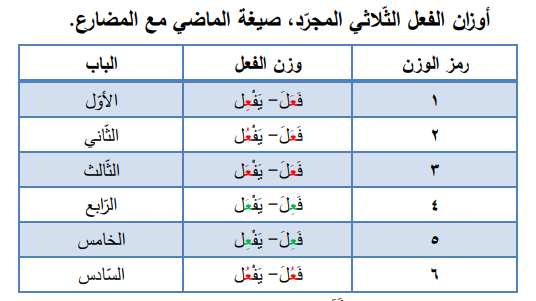 ‌ ‌وكمثال على ذلك:والله وليّ التوفيقأَجَمَأَفَّأَمَرَبَثَّبَذِئَبَغَمَبَكَمَبَكَمَبَلُغَتَأَرَتَلَاجَدَلَجَهَرَحَكَىحَمَدَخَرَطَخَصِمَخَسَأَخَطَبَخَطَبََخَفَتَدعادنَّذَرَعَذَلَقَذَلُقَرَتَّرثارَثِمَرَجَمرَجِيَسكتسرِدسرَدسألروِيَروَىسجعَسَبَّسمعشرحشعرصرخصمتصمَّصاتصاحضجَّصدحطربفاهفوهقصَّقالكتمكلملجَّلحنلسنلمَّمدحفحشفشافصحقسمذمّقدحأَبَىحَرَمَعَقَّوَخَىأَثَرَحَرَشَغَدَرَوَضَعَأَبَهَحَرَدَغَمَزَغَضَرَأَدَبَحَقَدَغَاثَغَارَأَذِنَحَشَدَغَفَرَغَلَظَأَزَرَحَضَنَعَتُقَيَدِيَأَسِفَحَضَّعَتَبَوَرِثَأَنِفَحَلُمَفَخَرَرَزَقَأَهَلَحَنَّفَسَخَصَفَحَأَنَسَحَنَافَضَحَطَمُعَ أَوَىحَنَىفَاشَطَمِعَأَلِفَحَرَصَفَصَلَظَلَمَبَخِلَحَفِظَفَتِئَظَنَّثَنَىحَاجَقَهَرَطَبَاجحدحَاقَقَرِنَطَرَدَأَفِقَجَبَرَكَفَلَطَغَاأَفَكَجَذَبَكَفِلَطَغَىأَفَّخَبُثَكَلَحَطَلَبَأَلَبَخَدَعَكَنَىطَلَقَأَلَاخَدَمَكَهَنَضَمِنَأَمُنَخَانَكَفَأَعَقَّامن ذَلَّكَسَاعَصَىارج رَحِمَكَرُمَعَرَاآلَرَجَاكَشَرَعَرَىبَدَرَرَقَّلَطَفَقَشَعَبَزَّراعى لَمَزَكَظَمَبَشَّزَكَالَقِيَلَغَابَلَّزَارَلَجَأَلَغِيَبَاحَسَئِمَمَنَحَنَدِمَبَطَشَسَخِطَلَامَنَفَقَبَغَضَسَخِيَمَهَرَنَمَّبَرَّسَخَامَزَحَمَكَرَبَسَمَسَخُوَمَدَحَنَبَسَتَلَاسَعَفَنَصَحَنَقَدَتَفَّسَعَىنَبَذَنَهَىتَاقَشَفِقَوَزَرَنَكِرَثَبَرَشَكَّوَدَّنَبَزَثَلَبَشَكَاوَدَجَحَمَىثَلَمَصَبَرَوَثِقَحَمِيَجَزَلَعَذَرَوَشَىاسى جَمَعَعَذَلَوَعَدَعَصَبَجَهَمَعَدَلَوَهَبَدَرَىجَارَعَطَفَوَقَىغَشَّحَذَاعَرَفَوَفَىعَشِقَحَدَجَعَضَدَوَقُرَقَرَحَحَجَبَعَهِدَوَفَرَقَسَطَحَبُبَعَادَوَسَقَقَنَىحَقَرَعَلَنَوَصَمَلَدُنَأَكَلَبَدُنَأَجَمَأَجَنَأَحَّأَنَضَأَنُضَأَنِفَأَنَىأَهِلَأَجِنَافَالَبَثَّبَدَنَبَرَدَبَرَقَبَسَرَبَسَلَبَضَّبَِشِعَبَضَعَبَطُنَبَطِنَبَلَعَبَلَّبَنَىبَاخَبَالَتَبَّتَفِهَتَاهَتَمَرَتَخُنَثَخُنَثَقُلَثَمَلَثَمِلَثَمَّجَثَمَجَدَعَسَجَرَغَوَىجَدِعَغَوَّىجَرَزَجَرُزَجَرَعَجَرِعَجَرَفَجَزُلَجَزَمَجَسُمَجَشَأَجَشِمَجَاعَحَبَسَحَبِطَحَدَرَحَرَّحَرِضَحَرُفَحَزُرَحَزَرَحَزِمَحَسَاحَشَمَحَطِبَحَفَّحَلاَحَلُوَحَلِيَحَمُضَحَاشَحَامَحَذَقَحَذَاحَذَىقَضَمَقَطَمَقَطِمَقَطَرَقَعَرَكَبَّلَحَسَلََذَّمَضَغَنَحُفَمََزَجَمَلُحَمَرَقَمَعَدَمَعََنَمَغَسَكَدَرَلَحَمَمَزَّنََجَعَخَبَرَخَثَر خَزُن خَضَم خلطخَمج خَمَصَ خَمََخَنزدسِمَذرََحرَغنرفسرفشرضعرشفسَحَقَسَخَنَرَوَىرَابَرَاشَسَرِبَسَكَبَسَمِنَسَالَشَبِعَشَحِمَشَحُِمَشَحَمَشَدِقَشَرَبَشَرَبَشَهَاشَهَيَصَامَسَمَنَسَرِطَسَرِطَسَكَبَسَكِرَرَوِيَزَبَدَزَعُقَزَقَمَسَخُنَسَخِنَطَحَنَطَعِمَطَنِفَعَبَّعَجَفَعَسَلَعَشِبَعَشَِاعَطِشَقَدَحَ عَلَكَعَلَبَعَنِتَعَافَغَثَّغَرَضَغَرَفَغَصَّغَمَسَفَتَّفََتَرَفَتَلَفَدَغَفَسَدَقَحَّ فَطََمَفَقَصَفَقَسَفَقِمَفَلَجَفَلَىقَتَِرَقَتَرَنَشََلَنَضجَنَعِجنَهِلَنَهَِزَنَهِمَنَاءهَرَدَهَرِدَهَرََسَهَضَمَوخِم تَخَُمجَثَمَأبأنطحنعز زئر ضَرِسَأثِمَحدجنقسزبدضَلَعَأذيَحدّنقفزبنأرَّحذّنكأزجرطَرَحَأسِرَحدمنكززخّطَغَابترحذّقنكىزخرطَغىبزقحربنمرزرّطَلَمَثقبحرشنهبزرقظَلَمَجرَححرُننهشزعجعَتَلَجلدحشاّهبشزعطعَتُلَحشحقدهجمزعفعَتِلَحطمخبّهزعزعقعَتاحبسخزّهزمزعلعَثاجلَدخسِفهسّزفتعَداجلُدخلعهصرزقاعَرَّجرِحخنقهاشزكعَرِكَكدمدبشهاجزلععَرَمَسلبدبحهاصزمتعَرِمَجثمدحّوأدزمجعَسَفَثاردحّسوأرعٓضّٓثأروجرعٓضٓلٓبطشوجععٓظٓابطحوحرعٓفٓرٓبصقوحنعٓفٓسٓبشعوخزعٓنُفٓبخسودأعٓنٓزٓوذروذنعارٓوعثعاثٓوغرغٓزاوقحفٓشٓمٓغٓصٓبٓغٓضِبٓغٓلِظٓغٓلُظٓغالٓغٓفٓقٓغٓفٓقٓفٓأىفٓطٓحٓفٓظّٓفٓظُعٓقٓتٓلٓعٓنٓاعٓبٓأٓفٓتٓكٓفٓجٓأٓفٓحٓشٓفٓحُشٓخَافَآمَنَطَوِعَحَزِنَخَشِيَكَفَرَصَدَّقَحَكَمَأَحَبَّإِتَّقَىنَقِمَغَضِبَهَوَىتَابَاسْتَغْفَرَطَمَعَكَذّبَأَطَاعَعَقِلَسَخَّرَأَشْرَكَعَرِفَشرحاقشعرلانشهدمحصعلمطبعأتىزادتقلباشمئزقذفأبدىربطسلكظناستأنسابتغىارتابكذبسمعنسيصبرحسبعقلضاقطمعمرضتوكلاهتزابتسمرأىأحاطصدقكذبفرحنظرشعرجهلهدىسكناهتدىأنعمآنسزاغفرترقبولىتفكرردعضأنذرأبصرعفىصفحنفخادَّعَىنَسِيَتَضَرَّعَأَبْلَسَعَلِمَأَفَلَتَذَكَّرَخَرَقَشَعَرَاتَّبَعَأَوْحَىمَكَرَشَاءَعَقِِلَتَذََكَّرَاتَّقَىنَفِعَوَسْوَسَنَصَحَاضَّرَّعَهَدَىغََفِرَفَقِهَأَلْحَدَتَفَكَّرَنَزَغَمَازَفَتَنَاتَّقََىأَشْْرَكَبَغِيَسَعِدَشَقِيَتَابََحَصْحَصَبَرهن شكعلمأوحىأبدى أخفىاطمأنَّأَدْرَكَاستَنْبَطَاتَّقَىوَعَضَزَعَمَأَشْرََكَوَدَّأَمَرَأَفَْلَحَلانَاتَقىيَقِنَشَعََرَتابتَنَاهَىشَاءَعَقِلََ عَبَدَنَدَمَيََئِسَتَوَكَّلَشَكَرَأَرِبَخَافَآمَنَطَوِعَحَزِنَخَشِيَكَفَرَصَدَّقَحَكَمَأَحَبَّإِتَّقَىنَقِمَغَضِبَهَوَىتَابَاسْتَغْفَرَطَمَعَكَذّبَأَطَاعَعَقِلَسَخَّرَأَشْرَكَعَرِفَشرحاقشعرلانشهدمحصعلمطبعأتىزادتقلباشمئزقذفأبدىربطسلكظناستأنسابتغىارتابكذبسمعنسيصبرحسبعقلضاقطمعمرضتوكلاهتزابتسمرأىأحاطصدقكذبفرحنظرشعرجهلهدىسكناهتدىأنعمآنسزاغفرترقبولىتفكرردعضأنذرأبصرعفىصفحنفخادَّعَىنَسِيَتَضَرَّعَأَبْلَسَعَلِمَأَفَلَتَذَكَّرَخَرَقَشَعَرَاتَّبَعَأَوْحَىمَكَرَشَاءَعَقِِلَتَذََكَّرَاتَّقَىنَفِعَوَسْوَسَنَصَحَاضَّرَّعَهَدَىغََفِرَفَقِهَأَلْحَدَتَفَكَّرَنَزَغَمَازَفَتَنَاتَّقََىأَشْْرَكَبَغِيَسَعِدَشَقِيَتَابََحَصْحَصَبَرهن شكعلمأوحىأبدى أخفىاطمأنَّأَدْرَكَاستَنْبَطَاتَّقَىوَعَضَزَعَمَأَشْرََكَوَدَّأَمَرَأَفَْلَحَلانَاتَقىيَقِنَشَعََرَتابتَنَاهَىشَاءَعَقِلََ عَبَدَنَدَمَيََئِسَتَوَكَّلَشَكَرَأَرِبَاَنَسَبَطَحَجَذَفَجَلاَحَدَجَحَدَسَحَصَبَحَطخَزَقَخَصَفَلَطَسَاَبَاَبَطَحَبَعَرَجَذَفَجَلاَحَدَجَحَدَسَخَصَبَبَاخَبَكَمَبَكُمَجَزَمَجَفًخَفَتَثَلجَبَلُدَخَباَخَرسَحَصلَحَلسَخَدَرَخَرَفَخَرَقَخَفَضَاَربَبَرَدَبَرَكَبَقيَبَاتَبَاضَثَبَتَثَبَطَثَقفَثَلمَثَملَجَثَمَجَذَلَحَبَسَحَجاَحَدَجَحَرَنَبَلَعَجَاَىحَساَكَدَمَجَرَجَخَضَمَاَربَجَذَفَجَزَلَجَزَمَجَازَاَربَاَصُلَبَرَكَبَقيَبَاتَبَاضَثَبَتَثَبَطَثَقفَثَلمَثَملَجَثَمَخَدَرَبَصَقَتَفًتَفلَاَربَجَذَفَجَزَلَجَزَلَجَزَمَاَبَاَبَطَحَجَذَفَجَلاَحَدَجَحَدَسَاَربَاَصُلَبَرَكَبَاتَبَاضَثَبَتَثَبَطَثَقفَثَلمَخَدَرَاَجَمَبَكُمَبَاخَجَزَمَجَفًحَصرَخَرسَاَجَمَبَكَمَبَاخَجَزَمَجَفًحَصرَخَرسَاَنَسَثَلجَجَزَمَبَرَكَبَاضَثَبَتَجَثَمَاَكَلَجَاَىحَسَاكَدَمَجَرَجَخَضَمَاَربَاَصُلَبَرَدَبَرَكَجَثَمَثَبَتَجَدَفَجَازَحَبَاحَفيَحَازَبَزَقَبَصَقَتَفلَتَفًبَزَقَبَصَقَثَقفَثَلمَجَذَلَحَرَنَحَصَلَحَلسَثَبَتَثَلمَجَذَلَحَرَنَحَصَلَحَلسَثَبَتَثَقفَجَذَلَحَرَنَحَصَلَحَلسَبَقيَجَذَلَثَبَتَحَجَاحَدَجَحَرَنَحَلسَاَكَلَبَلَعَجَاَىحَسَاخَضَمَبَكَمَبَكُمَبَاخَجَفًحَصرَخَرسَبَكَمَبَكُمَبَاخَجَزَمَحَصرَخَرسَتَبعَجَدَفَحَبَاحَفيَحَازَجَهَشَحَرَثَخَطَرَجَالَحَرَثَخَطَرَتَبعَجَرَفَجَازَحَفيَحَازَجَالَجَهَشَخَطَرَبَقيَثَبَتَجَثَمَجَذَلَحَجَاحَدَجَحَلسَخَبَاَثَبَتَثَقفَجَذَلَحَرَنَحَلسَخَطًنَقَرَتَبعَجَرَفَجَازَحَبَاحَازَبَقيَثَبَتَجَثَمَجَذَلَحَجَاحَدَجَاَنَسَبَلُدَبَاخَثَلجَجَزَمَبَرَكَبَاضَثَبَتَجَثَمَخَصَفَخرَزَخَطَمَحَاكَخَصَفَخَطَمَبَكَمَبَكُمَبَاخَجَفًحَصرَحَاكَخَرَزَخَطَمَجَالَجَهَشَحَرَثَاَنَسَبَلُدَبَاخَثَلجَجَزَمَبَرَكَبَاضَثَبَتَجَثَمَحَاكَخَصَفَخَرَزَحَطًخَطًسَكَتَ اِرتَفَعَ اِرتَفَعَ اِرتَفَعَ اِرتَفَعَ أَحَدَّأَخَذَرَسَبَ تَقَلَّصَقَادَجَرَىجَرَىشَبَّ النارفَرَّقَ رَبَطَ غَسَلَ مَالَ تَحَرَكَ قَطَعَ اِرتَفَعَ رَفَعَ غَسَلَهَجَمَذَهَبَصنعهَطَلَصَاحَأَجَرأخَذبخَلبرَمباعتَجَرتركثراثرِيَثمَنَثَمُنَسلَبنالجمعحجَزحسبحصِيَخسَرخَلَسخلِسدانربحرخُصرزقرفَضرهَنزكازكِيَسرقسلِبشرىشرِيطلبعرضعقدعقرغلاغلىغنِيَفازقبِلقسطكراكرِيمنحنجحنزعوهبوكَلوفقورثنهبنكثنفقنزعنحىنحانتشمهنمنحملكلقطلزمكمشكفلفشلفسخوزننهكأَرِقَالحالةأزِفالحالةأسِيَالحالةأوِبَالحالةبَسُلَالحالةبَشَُرَالحالةبَشٍعَالحالةبَصٍرَالحالةبَطَرَالحالةبَهاَالحالةبَهُجَالحالةتاقَالحالةتاهالحالةتَعِسَالحالةتَفِهَالحالةثَئِبَالحالةثَارَالحالةثَبَرَالحالةثخُنَالحالةثقُفَالحالةثَقُلَالحالةثَلَجَالحالةثَلَِمَالحالةثَمَلَالحالةثَوَىالحالةجَبُنَالحالةجَذِلَالحالةجَذِمَالحالةجَرِبَالحالةجَرِعَالحالةجَرَمَالحالةجَزِعَالحالةجَسَرَالحالةجَسُمَالحالةجَشّالحالةجَشَّأَالحالةجَفاَالحالةجَفَلَالحالةجَفَنَالحالةجَلَّالحالةجَمَدَالحالةجَمَزَالحالةجَهِدَالحالةجَهَشَالحالةجَوِيَالحالةحَثَّالحالةحَدَرَالحالةحَذِرَالحالةحَرِبَالحالةحَرَدَالحالةحَرِضَالحالةحَيِيَالحالةخَبَّالحالةرانَالحالةرَوِعَالحالةزمرالحالةسئمالحالةفرحالحالةضَمُرَالحالةضَنُكَالحالةضَوِيَالحالةطَاشَالحالةطَغَاالحالةطَلَّالحالةظَلِمَالحالةقَلِقَالحالةقَنَطَالحالةكَدُرَالحالةكَلَّالحالةكَمِدَالحالةمَادَالحالةمَاسَالحالةمَرِحَالحالةمَغِصَالحالةمَقَتَالحالةمَهَدَالحالةنبَذَالحالةنَتَّالحالةوجَسَالحالةوَجِعَالحالةوجِلَالحالةوَجُلَالحالةيَئِسَالحالةوهِنَالحالةطََفَاالحالة.الوقت والزمانآنَالوقت و الزمانأصُلَالوقت و الزمانأَنِفَالوقت و الزمانأنَىالوقت و الزمانبدأالوقت و الزمانبَرُِدَالوقت و الزمانبَزَغَالوقت و الزمانبَزَقَالوقت و الزمانتَلِدَالوقت و الزمانتَلَعَالوقت و الزمانتَليَالوقت و الزمانجَاشَالوقت و الزمانجَنَّالوقت و الزمانجَنَحَالوقت و الزمانحَرِسَالوقت و الزمانكَادَالوقت و الزمانمَضَىالوقت و الزمانمَلَّالوقت و الزمانوَشُكَالوقت و الزمانبَاتَالوقت والزمانبَصُرَالوقت والزمانبَضَعَالوقت والزمانبَعَثَالوقت والزمانبَعُدَالوقت والزمانجَدَلَالوقت والزمانجَرَىالوقت والزمانحَانَالوقت والزمانسبتالوقت والزمانضرعالوقت والزمانطَالَالوقت والزمانطَلََعَالوقت والزمانغسقالوقت والزمانكَانَالوقت والزماننالَالوقت والزماننَصَّفَالوقت والزمانخلقأنزلأماتأحياهزّخرجخرّهوىسخَّررَباوَلَجَاستوىدنا تدلَّىغَشِيَزاغطغىأكْدَىفجَّرَالتقىوقَعرُجَّبُسَّصدَّعَفارذرىدَرَأَأخْلَفَشَقَّأغْرَقصرّفخسفترقَّبأوقدأمسىأصبححبِرقدّرأطّلعغطىسَبَغَمَتَعَجَحَدَعَرِجنَفَخَدَرَّزُلْزِلَقلَّبَأَسالَأشْفَقَسلخطَمَسَكوَّرَاستغلظهاج اقشعرّأشرقسيقصفاسَحَبَتفطَّرَأنشرحَبِرَافْتَرَّظفَّرَفَرَشَأتمَّفاضأقبلشدَّأبصرصعقعرجغَرَّبعثنفخترجفأدبرأسفرطمستنسفتكورتذكىانكدرتعطلتسجرتنشرتكشطتسعرتعسعستنفسانفطرانتثرتوسقاتسقدكتجلاهاتلظىثقلتأَدَبَأَدُبَأَزَرَأَلِفَأَنَسَأَنُسَأَنِسَبَرّحَبَّحَبُبَحَسُنَحَشِمَحَمِدَحَيَّخَجِلَخَلُقَدَعارَكَعَسَجَد سَمَحَشَكَرَصَبَرَصَدَقَصَفَحَصَلَّطَهُرَعَبَدَغَفَرَثَبَت أَرِقَأَزَرَأزرأَسِفَ أَسِيَأَفَّأَفِقَأَفِقَأَفَكَأَفِكَأَلِفَأَلِفَأَلَقَأَلِقَأَلِمَأَلَهَأَلَهَأَلِهَأَمَلَأَمَّأَمَّأَمُنَأَمِن َأَمُوَأَنُثَأَنَسََأنُسَأَنِسَأنِفَأنَفَأنِقََأبَىأبِيَأثِمَأجَّأجَرَأجِرَأجَمَأجِمَأجَنَأجِنَأخَذَأخَذَأَدَبَأَدُبَأَذِنَأَذِيَأرّأَرِجَأنَىأَهَلَأهِلَأَوِبَآدَأَوِدَآفَآلَآنَأوَىآسَأيِسَآنَبَئِسَبِئْسَبَتَّبَجَسَبخِسَبَذَأَبذُؤَبَذِئَبَذَخَبذُخَبذِخَبذَلَبَرِئَبَرِحَبَرَّبَرُزَبَزَّبَزَغَبَزَقَبَسَرَبَسَطَبَسُطَبَسَقَبَسَلَبسُلَبَسَمَبَشَرَبشُرَبشِرَبَشَّبَشِعَبَصُرَبَصَقَبَصِرَبَطِرَبَطِشَبَطَلَبَطُلَبَغَضَبَغاَبَغىَبَغَىَبَغَىَبَقِعَبَكَمَبكُمَبَكَىبَلَجَبَلُغَبَلِهَبَهَتَبَهِتَبَهَجَبَهُجَبهِجَبَهَرَبَاحَبَاحَبَاسَبَالَبَانَتَبِعَتَرِحَتَعِسَتَعَسَتَفِهَتَلاتَلاتَلِيَتَابَتَاقَتَوِيَثَأرَثَئِيثَبَتَثَبَرَثَبَطَتَخُنَثَرَبَثَرِيَثَقَفَثَقَفَثَقُفَثَكِلَثَلَبَثلِبَثَلَجَثَلِجَثَلَمَثَلِمَثَمَلَثَمِلَثَنَىثارَجَأَرَجَأَشَجَأَىجَبَذَجَبَرَجَبَرَجبَلَجَبُنَجبَهَجدَرَجَدَّجَدُرَجَرَفَجَذَبَبَجَحَجَحَذَرَفَثَسَأَمَسَحَتَسَلَبَطَنَزَغَمَرَغَوَىكَبَتَنَبَذَجَرُؤَجَرِبَجَرَجَجَرِجَجَرَحَجَرَسَجَرَمَجَرَمَجَزَمَجَرُمَجَزُأَجَزِعَجَزِعَجَزَفَجَزَلَجَزُلَجَزَمَجَزَىجَشَأَجَشَّجَشَعَجَشَمَجَصَّجَعَبَجَعَلَجَفَاجَلَدَجَلُدَجَمَعَجَمُلَجَمَلَجَمَّجَنَىجَهَشَجَهِلَجَهَمَجَهُمَجَهِمَجَاحَجَادَجَارَجَادَجَارَجَازَجَاسَجَاشَجَاعَجَوِيَجَيِدَجَاشَحَبَّحَبُبَجَبَذَحَبَاحَثَّحَبَلَحَبَاحَثَّحَدَسَحَدَقَحَذِرَحَذَقَحَذِقَحَذَقَحَذَىحَرِبَحَرَبَحَرَثَحَرِجَحَرَدَحَرَدَحَرَزَحَرُزَحَرِزَحَرَشَحَرِشَحَرَضَحَرِضَحَرَقَحَرِقَحَرَكَحَرُكَحَرَنَحَرُنَحَرَاحَرَىحَزَّحَزَمَحَزُمَحَزِمَحَزَنَحَزِنَحَسَبَحَسُبَحَسِبَحَسَدَحَسَرَحَسَرَحَسُرَحَسِرَحَسَّحَسِكَحَسُنَحَشَمَحَشَمَحَشِمَحَصَرَحَصَفَحَصُفَحَصِيَحَضَنَحَضَّحَفِظَحَفِيَحَفِيَحَقَدَحَقِدَحَقَرَحَقُرَحَكَرَحَكِرَحَلَفَحَمِدَحَنِثَحَنِقَحَنِكَحَنَكَحَنَّحَنَّحَنَاحَنَاحَنَىحَطَأَحَظَّحَظِيَحَصُنَجَلَطَبَحَثَبَدَعَجَهِلَجَهَرَحَضَرَحَفِظَحَلَّحَسِبَجَدَّحَقَّجَهَدَنجرخبزصنعكشطخاطنسجغزلنسخنسجوزنوقدنسكطبخطبعطحنطرزدبغصبغطبلطبخطبعطحنطربطهاعزفعسفحصقبرطرسغسلاجنبذربرمبرىباعجنىحبكحذاحرثحصدحطبحفرحلبحلققَرَنَقَسَمَقَصَقَصَلَقَصَمَقَضَبَقَضَقَطَرَقَطَقَطَعَقَطَفقَلَبَقَلَمَقَاسَكَبَكَبَسَكَتَلَكَدَاكَرَاكَسَحَكَسَرَكَشَكَشَطَكَمَدَكَارَكَوَىكَالَلَبَسَلبَدَلَجَمَلَحَمَلَزَقَلَصَقَلَطَمَلَقَطَلَمَلاَطَمَتَحَمَحَصَمَدَقَمَزَجَمَزَقَمَسَحَمَسَكَمَشَجَمَطَلَمَغَطَمَلأَمَلَدَمَاهَمَاصَلَوِيَمَشَقَنَبَثَنَبَشَنَجَرَنَجَانَجَلَنَحَتَنَدَفَزجزعجزقزلزنمسلبسلتسلخسلقَشَرَقشطقلعكَسَحَكَشطقطفرمدرمَّفلقذنفخنفَسَنَفَشَنَفَضَنفَطَنَظُفَنطلّنَظَر نطَقَنعَقَنصَعَنضَجَنطَحَنَسَخَنَزِلَنَزَحَنَزَعَوَزُنَوَسِخَوَسُعَالرقمالفعلالوزنالنوع (لازم أو متعد)عدد المعانيالمعنىمرجع المعنىالشاهدمرجع الشاهدالرقمالفعلالوزنل/مالمعنىالمرجعالشاهدمرجع الشاهد18أَبَهَفَعَلَ-يَفْعَلُ(الباب3)متعدٍّ7ـ لَهُ، وبه أَبْهاً: فَطِنَ له وتَنَبَّهَالمعجم الوسيطفالأمر كان عابراً لم آبه له أصلاًمن رحيق الذاكرة د. محمود عارف الكفارنهمتعدٍّ- لَهُ، وبِهِ: لا يُلتفتَ إليهِ لخُمولِه أو حَقارَتِهالمعجم الوسيط"ربّ أشعث أغبر ذي طمرين، لا يؤبه له، لو أقسم على الله لأبّره"حديث شريف متعدٍّـ فلانا بكذا: اتَّهَمَهُ بِهِالمعجم الوسيطمتعدٍّـ عليه: تكبَّرالمعجم الوسيطمتعدٍّـ عنه: تنزَّه وترفَّعالمعجم الوسيطمتعدٍّ-فلاناً: صار له أباًالمعجم الوسيطمتعدٍّ-له، وبه: اكترثَ له، واهتمَّ  واعتنىمعجم تعدي الأفعالمسحتُ يديّ عن كل هذا فليتني	أَبِهتُ لشأني قبل شيب المسائحالمعرّي